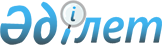 Об очередном призыве граждан 1984-1993 года рождения на срочную воинскую службу в ряды Вооруженных Сил Республики Казахстан
					
			Утративший силу
			
			
		
					Постановление акимата Кызылжарского района Северо-Казахстанской области от 16 марта 2011 года N 92. Зарегистрировано Управлением юстиции Кызылжарского района Северо-Казахстанской области 29 марта 2011 года N 13-8-141. Утратило силу (письмо аппарата акима Кызылжарского района Северо-Казахстанской области от 4 февраля 2013 года N 02.07-05-03/127)

      Сноска. Утратило силу (письмо аппарата акима Кызылжарского района Северо-Казахстанской области от 04.02.2013 N 02.07-05-03/127)      В соответствии со статьей 31 Закона Республики Казахстан «О местном государственном управлении и самоуправлении в Республике Казахстан» от 23 января 2001 года № 148, статьей 23 Закона Республики Казахстан «О воинской обязанности и воинской службе» от 8 июля 2005 года № 74, с Указом Президента Республики Казахстан от 3 марта 2011 года № 1163 «Об увольнении в запас военнослужащих срочной воинской службы, выслуживших установленный срок воинской службы и очередном призыве граждан Республики Казахстан на срочную воинскую службу в апреле-июне и октябре-декабре 2011 года» и постановлением Правительства Республики Казахстан от 11 марта 2011 года № 250 «О реализации Указа Президента Республики Казахстан от 3 марта № 1163 «Об увольнении в запас военнослужащих срочной воинской службы, выслуживших установленный срок воинской службы, и очередном призыве граждан Республики Казахстан на срочную воинскую службу в апреле-июне и октябре-декабре 2011 года», акимат района ПОСТАНОВЛЯЕТ:



      1. Призвать на срочную воинскую службу в Вооруженные силы Республики Казахстан, внутренних войск Министерства внутренних дел Республики Казахстан, Пограничную службу Комитета национальной безопасности Республики Казахстан, Республиканскую гвардию Республики Казахстан, Министерства по чрезвычайным ситуациям Республики Казахстан в апреле-июне и октябре–декабре 2011 года граждан мужского пола в возрасте от восемнадцати до двадцати семи лет, не имеющих права на отсрочку или освобождения от призыва, а также граждан, отчисленных из учебных заведений, не достигших двадцати семи лет и не выслуживших установленный срок воинской службы по призыву.



      2. Для проведения призыва на срочную воинскую службу создать районную призывную комиссию с резервным составом:      В случае необходимости использовать соответствующего специалиста из следующего резервного состава призывной комиссии:

      3. Акимам сельских округов обеспечить своевременную явку граждан на призывной участок.



      4. Для качественного медицинского освидетельствования призываемых граждан рекомендовать главному врачу центральной районной больницы по согласованию выделить необходимое количество врачей-специалистов для медицинского освидетельствования призывников; 

      обеспечить снабжение медкомиссии необходимым инструментарием в соответствии с Постановлением Правительства Республики Казахстан от 30 января 2010 года № 44 «Об утверждении Правил проведения военно-врачебной экспертизы и Положения об органах военно-врачебной экспертизы»;

      обеспечить медицинское обслуживание и лечение выявленных больных призывников с выделением необходимого количества койко-мест для их стационарного обследования.



      5. Начальнику государственного учреждения «Кызылжарский районный отдел финансов» в соответствии с пунктом 1 статьи 44 Закона Республики Казахстан «О воинской обязанности и воинской службе»:

      обеспечить своевременное выделение денежных средств для проведения призыва граждан на срочную воинскую службу согласно плана финансирования.



      6. Руководителю государственного учреждения «Аппарат акима Кызылжарского района» в соответствии с пунктом 1 статьи 44 Закона Республики Казахстан «О воинской обязанности и воинской службе»:

      на время проведения призыва граждан на срочную воинскую службу, для материально-технического обеспечения принять на работу делопроизводителей в количестве 4 единиц, водителя автобуса в количестве 1 единицы, уборщицу призывного участка - 1 единицу;

      для доставки граждан с населенных пунктов района использовать автобус, предоставленный для этих целей государственным учреждением «Кызылжарский районный отдел по делам обороны».



      7. Призывную комиссию провести в здании государственного учреждения «Кызылжарский районный отдел по делам обороны».



      8. Контроль за выполнением настоящего постановления возложить на заместителя акима района по социальным вопросам.



      9. Настоящее постановление вводится в действие со дня первого официального опубликования.      Аким Кызылжарского района                  К. Пшенбаев      СОГЛАСОВАНО:      Начальник государственного

      учреждения «Отдел по делам обороны

      Кызылжарского района»                      Н.А. Аубакиров      Главный врач государственного

      коммунального предприятия на праве

      хозяйственного ведения «Кызылжарская

      центральная районная больница»

      акимата Кызылжарского района               С.А. Алмолдин      Начальник государственного учреждения

      «Кызылжарский районный

      отдел внутренних дел»                      Х.Ф.Байкадамов
					© 2012. РГП на ПХВ «Институт законодательства и правовой информации Республики Казахстан» Министерства юстиции Республики Казахстан
				Председатель призывной комиссииНачальник государственного учреждения «Кызылжарский районный отдел по делам обороны» Аубакиров Нурлан Альбекович (по согласованию)Заместитель председателя призывной комиссииЗаместитель акима Кызылжарского района по социальным вопросам Колесников Сергей СергеевичЧлены комиссииЗаместитель начальника по воспитательной и кадровой работе государственного учреждения «Кызылжарский районный отдел внутренних дел» Тугаев Самат Николаевич (по согласованию)Председатель медицинской комиссииВрач коммунального государственного предприятия на праве хозяйственного ведения «Кызылжарская центральная районная больница» акимата Кызылжарского района Садвакасова Кама Ашуовна (по согласованию)Секретарь призывной комиссииМедицинская сестра коммунального государственного предприятия на праве хозяйственного ведения «Кызылжарская центральная районная больница» акимата Кызылжарского района Мамбетова Любовь Николаевна (по согласованию)Председательпризывной комиссииЗаместитель начальника государственного учреждения «Кызылжарский районный отдел по делам обороны» Хорошенко Андрей Борисович (по согласованию)Заместитель председателяпризывной комиссииНачальник государственного учреждения «Кызылжарский районный отдел внутренней политики» Бодуновский Александр ВикторовичЧлены комиссииЗаместитель начальника по службе государственного учреждения «Кызылжарский районный отдел внутренних дел» Мейманов Кайрат Темиргалиевич (по согласованию)Председатель медицинской комиссииВрач коммунального государственного предприятия на праве хозяйственного ведения «Кызылжарская центральная районная больница» акимата Кызылжарского района Кабиев Жагипар Сеткенович (по согласованию)Секретарь призывной комиссииМедицинская сестра коммунального государственного предприятия на праве хозяйственного ведения «Кызылжарская центральная районная больница» акимата Кызылжарского района Щеголева Ирина Викторовна (по согласованию)